Внимание! «Визитная карточка претендента» представляется претендентом в срок до 10 июля 2020 включительно путем прикрепления к анкете по форме (Распоряжение Правительства Российской Федерации от 26.05.2005 № 667-р «Об утверждении формы анкеты, представляемой гражданином Российской Федерации, поступающим на государственную гражданскую службу Российской Федерации или на муниципальную службу в Российской Федерации»)==========================================================Задание 1 (на английском языке).«Визитная карточка претендента»Претендент готовит на английском языке краткую (не более 3- 5 минут) видео презентацию (видеоролик) о себе, которую сдаёт на электронном носителе информации (флеш-карта, DVD-диск) вместе с анкетой (иными документами) в экспертную (отборочную) группу по оценке профессионального уровня претендентов на замещение должности руководителя Агентства по туризму и внешним связям Камчатского края. Требования к оформлению видеопрезентации:Продолжительность: от 3 до 5 минут;Видеоряд: претендент должен находиться в кадре, лично озвучивая на английском языке текст презентации, не менее половины времени видеоролика;Композиция, сопроводительный аудиовизуальный ряд: на усмотрение претендента.Требования к содержанию видеопрезентации (обязательные компоненты):Greeting, first name, middle name, last nameEducational backgroundCareer in tourism/tourism management  AchievementsReasons allowing the candidate to take the position of the Head of the Kamchatskiy Krai Agency for Tourism and External RelationsNB: Претендент может включить в свою видео презентацию любые другие разделы, которые считает необходимыми.Критерии оценки:Полнота представленной информацииУровень владения английским языком в монологическом высказывании ОригинальностьШкала оценки по критериям:Полнота представленной информацииУровень владения английским языком в монологическом высказыванииОригинальностьИтого, максимальное количество баллов: 15==========================================================Готовое задание направить:БаллыПоказатели5Видеоролик включает все обязательные, а также дополнительные компоненты, содержащие полную информацию об образовании, трудовой деятельности в сфере туризма (управления туристической отраслью) и достижениях претендент. Презентация содержит развёрнутое обоснование причин, по которым претендент может занять должность руководителя Агентства по туризму и внешним связям Камчатского края      4Видеоролик включает обязательные и дополнительные компоненты, содержащие достаточную информацию об образовании, трудовой деятельности в сфере туризма (управления туристической отраслью) и достижениях претендента. Презентация содержит краткое обоснование причин, по которым претендент может занять должность руководителя Агентства по туризму и внешним связям Камчатского края3Видеоролик включает не все обязательные компоненты, содержащие информацию об образовании, трудовой деятельности в сфере туризма (управления туристической отраслью) и достижениях претендента. Презентация содержит самое общее обоснование причин, по которым претендент может занять должность руководителя Агентства по туризму и внешним связям Камчатского края2Видеоролик включает не все обязательные компоненты, содержащие информацию об образовании, трудовой деятельности в сфере туризма (управления туристической отраслью) и достижениях претендент. Презентация не содержит обоснования причин, по которым претендент может занять должность руководителя Агентства по туризму и внешним связям Камчатского края1Видеоролик не соответствует предъявляемым требованиямБаллыПоказатели5Претендент демонстрирует уверенное владение английским языком в монологическом высказывании; не допускает фонетических, грамматических, лексических и стилистических ошибок. На дискурсивном уровне текст видео презентации характеризуется целостностью, соответствием целям и задачам видеоролика, существенной насыщенностью вокабуляра. 4Претендент демонстрирует хорошее владение английским языком в монологическом высказывании; допускает единичные фонетические, грамматические, лексические и стилистические погрешности. На дискурсивном уровне текст видео презентации характеризуется целостностью, соответствием целям и задачам видеоролика, достаточной насыщенностью вокабуляра.3Претендент демонстрирует удовлетворительное владение английским языком в монологическом высказывании; допускает существенные фонетические, грамматические, лексические и стилистические ошибки. На дискурсивном уровне текст видео презентации характеризуется нечёткостью структуры, частичным соответствием целям и задачам видеоролика, незначительной насыщенностью вокабуляра.2Претендент демонстрирует слабое владение английским языком в монологическом высказывании; допускает многочисленные фонетические, грамматические, лексические и стилистические ошибки. На дискурсивном уровне текст видео презентации характеризуется нечёткостью структуры, частичным соответствием целям и задачам видеоролика, низкой насыщенностью вокабуляра.1Претендент демонстрирует плохое владение английским языком в монологическом высказывании; допускает многочисленные грубые фонетические, грамматические, лексические и стилистические ошибки. На дискурсивном уровне текст видео презентации характеризуется отсутствием структуры, не соответствием целям и задачам видеоролика, примитивностью вокабуляра.БаллыПоказатели5Видео презентация характеризуется оригинальностью содержания и аудиовизуального сопровождения, выделяющих её среди видеороликов других претендентов  4Видео презентация характеризуется оригинальностью содержания или необычностью аудиовизуального сопровождения, выделяющих её среди видеороликов других претендентов  3Видео презентация характеризуется наличием типового содержания и аудиовизуального сопровождения, характерных для видеороликов подобного рода2Видео презентация характеризуется наличием непродуманного содержания и аудиовизуального сопровождения.  1Содержание и аудиовизуальное сопровождение презентации характеризуются формальностью, непродуманностью и отсутствием какой-либо оригинальности.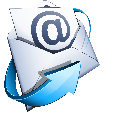 kadr@kamgov.ru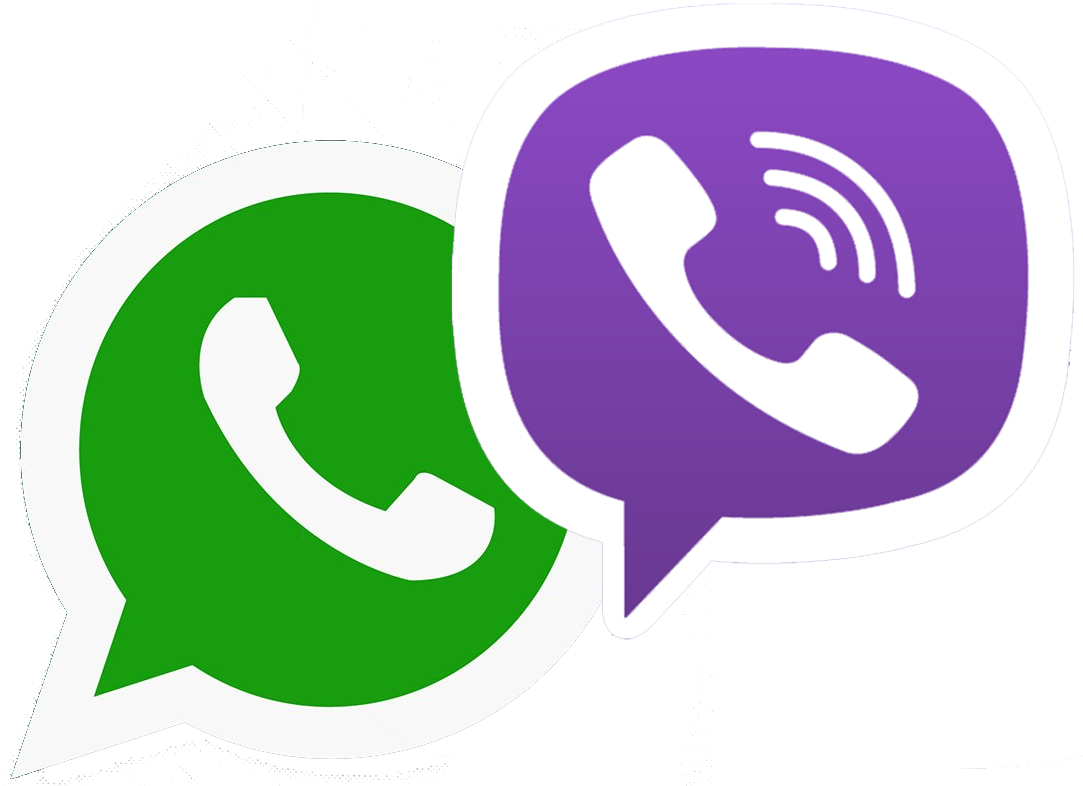 8 914 023 0041